CADASTRE SEU CPFNota Fiscal Gaúcha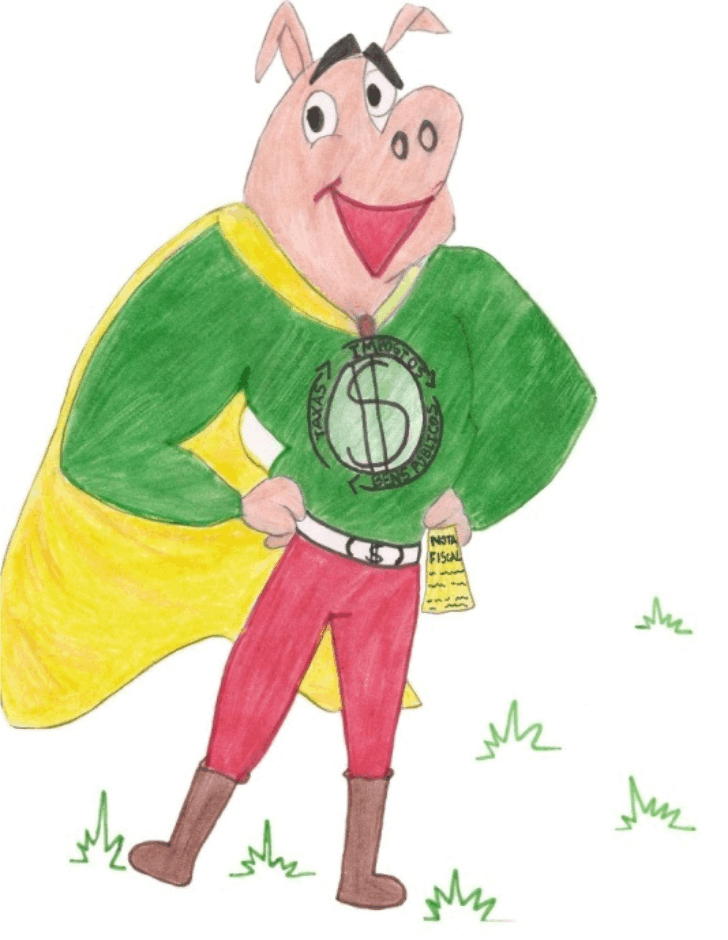                                                                              DIA: 31 DE AGOSTO                                                              LOCAL: PRAÇA ADMAR                                                                     AMAZONAS COUTINHO DE OLIVEIRA                        HORÁRIO :                                                 DAS 8h30 ÀS 11h30                                                DAS 13h30 ÀS 16h30Este  é um programa que, por meio da distribuição de prêmios, visa incentivar os cidadãos a solicitar a inclusão do CPF na emissão do documento fiscal no ato de suas compras, bem como conscientizá-los sobre a importância social do tributo. Através do Programa, os cidadãos concorrem a prêmios de até R$ 1 milhão (um milhão de reais), as entidades sociais por eles indicadas são beneficiadas por repasses e as empresas participantes reforçam sua responsabilidade social com o Estado e a sociedade gaúcha.Cadastrando seu CPF você poderá:Participar  em sorteio de prêmios em dinheiro;Ter maior segurança em suas compras por optar por estabelecimentos regularizados.Maior compreensão da função social do tributo.Escolher e indicar  projetos de entidades sociais para receber repasses conforme a pontuação recebida.Participar   na construção de um Estado comprometido com a prestação de serviços públicos qualificados.Obter desconto do Bom Cidadão (IPVA).Esperamos por você!